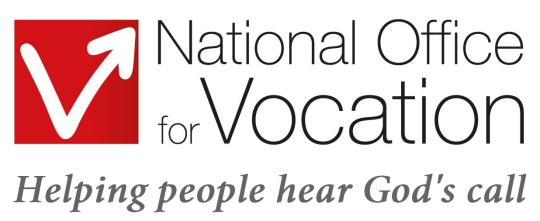 Application form to request vocational guidanceVocation guides meet with discerners once a month for a period of six months (or equivalent period of time, as circumstances require). Then you will both review the process and decide if you will continue to discern together for up to another six months.Name:										Male / FemaleAddress:  E-Mail address:						Phone number: 
Age:                                                    			Nationality:                                                    Occupation: 
Have you had experience of vocational discernment or spiritual direction?Are you currently receiving counselling?If you work/study in an area which is significantly different to the address given above, and if you think it might be helpful to meet your guide in this area, please note the alternative address below.

If you have any health issues or any other relevant information that you would like us to be aware of, please note these below.Why are you seeking vocational guidance? In your answer please make sure you explain what decisions about your life you would like to make at this time.Please complete this form and return it to: vocation.enquiries@cbcew.org.uk Or post it to: 

National Office for Vocation
39 Eccleston Square
London
SW1V 1BX